Publicado en España el 30/08/2023 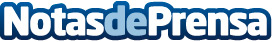 Ducreams: liderando la innovación en CBD para el bienestar y el sueñoDucreams, una marca líder en el desarrollo de productos de bienestar basados en CBD, respaldada por expertos farmacéuticos, se complace en anunciar los avances significativos en su gama de productos de aceite CBD. Con un compromiso continuo hacia la excelencia y la calidad, Ducreams ha logrado ofrecer soluciones innovadoras que abordan diversas necesidades de saludDatos de contacto:Ducreamsducreams.com644627403Nota de prensa publicada en: https://www.notasdeprensa.es/ducreams-liderando-la-innovacion-en-cbd-para Categorias: Nacional Medicina alternativa Bienestar http://www.notasdeprensa.es